                                B.Sc. (Hons.) Agriculture (Four year program)                                           Proposed Teaching and Examination Scheme(2015-16                                  Year: I		Semester: IC = Credit               UC = University CoreL = Lecture             PC = Program CoreT = Tutorial            UE = University Elective                                                                      P = Practical           PE = Program Elective       B.Sc. (Hons.) Agriculture (Four year program)                                                       Proposed Teaching and Examination Scheme Year: I		Semester: IIC = Credit                   UC = University CoreL = Lecture                 PC = Program Core	T = Tutorial                UE = University Elective                                                                  (Dr. T.C. Bansal)P = Practical               PE = Program Elective	                                                                  Convener, BoS		              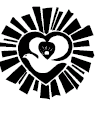 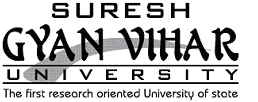 S. No.Course CodeCourse CategoryCourse NameCreditsContact Hrs/Wk.Contact Hrs/Wk.Contact Hrs/Wk.S. No.Course CodeCourse CategoryCourse NameCreditsLTP1. EN-103UCEnglish33002.CP-103UCIntroduction to Computer Applications2200    3.SOC-111UCFundamentals of Rural Sociology and Educational Psychology2200    4.EM-101UCEmployability Skills1100    5.PCA-101UCProficiency in Co-curricular Activities2---   6.MA-121UCMathematical Methods in Agriculture (For students from Bio Stream)                     OrElementary Biology (Botany and Zoology)  (For students from Maths Stream)33330000    7.EN-161UCEnglish Communication Lab1 002 8.CP-161UCComputer Lab10029.AG-101PCPlant Biochemistry220010.AG-103PCPrinciples of Agronomy and Agricultural Meteorology 220011.AG-105PCIntroduction to Soil Science220012.AG-151PCPlant Biochemistry Lab100213.AG-153PCAgronomy and Agricultural Meteorology Lab100214.AG-155PCSoil Science Lab1002Total2417010S. No.Course CodeCourse CategoryCourse NameCreditsContact Hrs/Wk.Contact Hrs/Wk.Contact Hrs/Wk.S. No.Course CodeCourse CategoryCourse NameCreditsLT/SP1. ES-101UCEnvironmental Studies2200 2.EM-102UCEmployability Skills-II1100    3.  PCA-102UCProficiency in Co-curricular Activities2---    4.AG-102PCPrinciples of Genetics2200    5.AG-104PCFundamentals of Soil and Water Conservation Technology2200    6.AG-106PCPrinciples of Agricultural Economics2200    7.AG-108PCSoil Fertility, Soil Chemistry and Nutrient Management2200    8.AG-110PCPrinciples of Plant Pathology and Pathogens33009.AG-112PCInsect Morphology and Systematics220010.AG-114PCLivestock Production and Management (Animal Production) 220011.AG-152PCGenetics Lab100212.AG-154PCSoil Management Lab100213.AG-156PCPlant Pathology and Pathogens Lab100214.AG-158PCInsect Morphology Lab100215.AG-160PCLivestock Production and Management Lab1002Total2518010AG-101AG-101Plant  Biochemistry                                                                       Plant  Biochemistry                                                                       Prerequisite Prerequisite All students are expected to have a general knowledge of biology and chemistry basic principles.All students are expected to have a general knowledge of biology and chemistry basic principles.Learning objective Learning objective The learning objective of course are: To create an understanding regarding the agriculture, To gain knowledge about silviculture, To have understanding about nature of damage, Able to analyse agriculture management.The learning objective of course are: To create an understanding regarding the agriculture, To gain knowledge about silviculture, To have understanding about nature of damage, Able to analyse agriculture management.Salient features Salient features The student will be able to conceptualize about farming and their management, Able to analyse management practice regarding pest management.The student will be able to conceptualize about farming and their management, Able to analyse management practice regarding pest management.UtilityUtilityA degree in Agriculture opens doors to job opportunities in science, industry and environmental management, Conservation and Resource Management, Forest Rangers, tree genetics and biotechnology, forestry technicians and agriculture workers.A degree in Agriculture opens doors to job opportunities in science, industry and environmental management, Conservation and Resource Management, Forest Rangers, tree genetics and biotechnology, forestry technicians and agriculture workers.Unit-IUnit-ICONCEPT OF BIOCHEMISTRYCONCEPT OF BIOCHEMISTRYBiomolecules (The  primordial  biomolecules, the  origin  of  biomolecules, the  fitness  of  biomolecules, Hierarchy  of  Biomolecules)   Discovery and structure of ATP, Hydrolysis of ATP and role of ATP in Biological reactionsBiomolecules (The  primordial  biomolecules, the  origin  of  biomolecules, the  fitness  of  biomolecules, Hierarchy  of  Biomolecules)   Discovery and structure of ATP, Hydrolysis of ATP and role of ATP in Biological reactionsBiomolecules (The  primordial  biomolecules, the  origin  of  biomolecules, the  fitness  of  biomolecules, Hierarchy  of  Biomolecules)   Discovery and structure of ATP, Hydrolysis of ATP and role of ATP in Biological reactionsBiomolecules (The  primordial  biomolecules, the  origin  of  biomolecules, the  fitness  of  biomolecules, Hierarchy  of  Biomolecules)   Discovery and structure of ATP, Hydrolysis of ATP and role of ATP in Biological reactionsUnit- IIUnit- IIBIOMOLECULES (Carbohydrate)BIOMOLECULES (Carbohydrate)Carbohydrates- Simple sugars, reducing and non-reducing sugars. Classification into monosaccharides, oliogsacharides and polysaccharides. Mutarotation and inversion. Carbohydrates- Simple sugars, reducing and non-reducing sugars. Classification into monosaccharides, oliogsacharides and polysaccharides. Mutarotation and inversion. Carbohydrates- Simple sugars, reducing and non-reducing sugars. Classification into monosaccharides, oliogsacharides and polysaccharides. Mutarotation and inversion. Carbohydrates- Simple sugars, reducing and non-reducing sugars. Classification into monosaccharides, oliogsacharides and polysaccharides. Mutarotation and inversion. Unit-IIIBIOMOLECULES (Lipids)BIOMOLECULES (Lipids)BIOMOLECULES (Lipids)Lipids– Classification and structure of lipids, Fatty acids- saturated and unsaturated, triacyl glycerols, phospholipids and sphingolipids, Fatty acids biosynthesis, Oxidation of fatty acids Lipids– Classification and structure of lipids, Fatty acids- saturated and unsaturated, triacyl glycerols, phospholipids and sphingolipids, Fatty acids biosynthesis, Oxidation of fatty acids Lipids– Classification and structure of lipids, Fatty acids- saturated and unsaturated, triacyl glycerols, phospholipids and sphingolipids, Fatty acids biosynthesis, Oxidation of fatty acids Lipids– Classification and structure of lipids, Fatty acids- saturated and unsaturated, triacyl glycerols, phospholipids and sphingolipids, Fatty acids biosynthesis, Oxidation of fatty acids Unit-IVUnit-IVUnit-IVBIOMOLECULES (Nucleic acid)-Bases, Nucleoside and Nucleotide, Phosphodiester bonds, Hydrogen bonding. DNA structure: DNA double helix (Watson and Crick model), Super-coiling, Properties of DNA, Denaturation, Structure of t-RNABases, Nucleoside and Nucleotide, Phosphodiester bonds, Hydrogen bonding. DNA structure: DNA double helix (Watson and Crick model), Super-coiling, Properties of DNA, Denaturation, Structure of t-RNABases, Nucleoside and Nucleotide, Phosphodiester bonds, Hydrogen bonding. DNA structure: DNA double helix (Watson and Crick model), Super-coiling, Properties of DNA, Denaturation, Structure of t-RNABases, Nucleoside and Nucleotide, Phosphodiester bonds, Hydrogen bonding. DNA structure: DNA double helix (Watson and Crick model), Super-coiling, Properties of DNA, Denaturation, Structure of t-RNAUnit-VUnit-VUnit-VBIOMOLECULES (Proteins)Proteins- Structure and classification of amino acids based on polarity, Zwitter ion nature; properties of amino acids, Peptide bond formation, Classification and Structure of proteins (Primary, secondary, tertiary and quaternary) Conformation and DenaturationProteins- Structure and classification of amino acids based on polarity, Zwitter ion nature; properties of amino acids, Peptide bond formation, Classification and Structure of proteins (Primary, secondary, tertiary and quaternary) Conformation and DenaturationProteins- Structure and classification of amino acids based on polarity, Zwitter ion nature; properties of amino acids, Peptide bond formation, Classification and Structure of proteins (Primary, secondary, tertiary and quaternary) Conformation and DenaturationProteins- Structure and classification of amino acids based on polarity, Zwitter ion nature; properties of amino acids, Peptide bond formation, Classification and Structure of proteins (Primary, secondary, tertiary and quaternary) Conformation and DenaturationReference booksReference booksReference booksBerg, JM., Tymoczko, J.L., Stryer, L. 2006, Biochemistry 6th Edition, W.H. Freeman and Company, New York.Buchanan, B., Gruissem, W. and Jones, R. 2000 Biochemistry and Molecular Biology of Plants  American Society of Plant Biologists. Conn, E.E., Stumpf, P.K. and Bruening, G. 2006 Outlines of Biochemistry 4th Edition, John Wiley and Sons Inc. Donald  Voet, Judith.G.  Voet and Charlotte W. Pratt (2006) Fundamentals of Biochemistry, 2nd Edition, John Wiley and Sons Inc.Elliot 2009 Biochemistry and Molecular Biology Oxford Publishers.Harper, 2003, Biochemistry, McGrawHill.Keith  Wilson  and  John  Walker  2005  Principles  and  Techniques  of  Biochemistry  and Molecular Biology(6th Edition), Cambridge University Press, USANelson, D.L., Cox, M.M. 2004 Lehninger Principles of Biochemistry, 4th edition, W.H. Freeman and Company, New York, USA.Stryer, L., 2002, Biochemistry, W.H. Freeman.  Voet & Voet, 2000, Biochemistry, John Wiley, New York Mode of ExaminationMode of ExaminationMode of ExaminationAssignment/Quiz/Viva-Voce/student seminar/written examination/PPTRecommended By BOS on:Recommended By BOS on:Recommended By BOS on:Approved by academic council on:Approved by academic council on:Approved by academic council on:AG-103   AG-103   Principles of Agronomy and Agricultural Meteorology        Principles of Agronomy and Agricultural Meteorology        Prerequisite Prerequisite All students are expected to have a general knowledge of biology and chemistry basic principles.All students are expected to have a general knowledge of biology and chemistry basic principles.Learning objective Learning objective The learning objective of course are: To create an understanding regarding the agriculture, To gain knowledge about silviculture, To have understanding about nature of damage, Able to analyse agriculture management.The learning objective of course are: To create an understanding regarding the agriculture, To gain knowledge about silviculture, To have understanding about nature of damage, Able to analyse agriculture management.Salient features Salient features The student will be able to conceptualize about farming and their management, Able to analyse management practice regarding pest management.The student will be able to conceptualize about farming and their management, Able to analyse management practice regarding pest management.UtilityUtilityA degree in Agriculture opens doors to job opportunities in science, industry and environmental management, Conservation and Resource Management, Forest Rangers, tree genetics and biotechnology, forestry technicians and agriculture workers.A degree in Agriculture opens doors to job opportunities in science, industry and environmental management, Conservation and Resource Management, Forest Rangers, tree genetics and biotechnology, forestry technicians and agriculture workers.Unit-IUnit-IAgronomyAgronomyMeaning and scope of Agronomy: National and International Agricultural Research Institutes located in India, Agro-climatic zones of India.Meaning and scope of Agronomy: National and International Agricultural Research Institutes located in India, Agro-climatic zones of India.Meaning and scope of Agronomy: National and International Agricultural Research Institutes located in India, Agro-climatic zones of India.Meaning and scope of Agronomy: National and International Agricultural Research Institutes located in India, Agro-climatic zones of India.Unit- IIUnit- IICrop rotationCrop rotationCrop rotation principles and advantages, cropping pattern, cropping schemes, multiple cropping and mixed cropping principles and advantages, intercropping types and advantages and assessment. Relay cropping, paira cropping and crop interactions.Crop rotation principles and advantages, cropping pattern, cropping schemes, multiple cropping and mixed cropping principles and advantages, intercropping types and advantages and assessment. Relay cropping, paira cropping and crop interactions.Crop rotation principles and advantages, cropping pattern, cropping schemes, multiple cropping and mixed cropping principles and advantages, intercropping types and advantages and assessment. Relay cropping, paira cropping and crop interactions.Crop rotation principles and advantages, cropping pattern, cropping schemes, multiple cropping and mixed cropping principles and advantages, intercropping types and advantages and assessment. Relay cropping, paira cropping and crop interactions.Unit-IIIClassification of cropsClassification of cropsClassification of cropsClassification of crops. Crop growth and development, and factors affecting yield. Crop stand establishment, planting geometry and its effect on growth and yield. Selection of seed, sowing methodsClassification of crops. Crop growth and development, and factors affecting yield. Crop stand establishment, planting geometry and its effect on growth and yield. Selection of seed, sowing methodsClassification of crops. Crop growth and development, and factors affecting yield. Crop stand establishment, planting geometry and its effect on growth and yield. Selection of seed, sowing methodsClassification of crops. Crop growth and development, and factors affecting yield. Crop stand establishment, planting geometry and its effect on growth and yield. Selection of seed, sowing methodsUnit-IVUnit-IVUnit-IVAgricultural meteorologyAgricultural meteorology: Weather and climate, micro-climate, weather elements, Earths’ atmosphere, Composition and structure, solar radiation, Nature, properties, depletion, solar constant and energy balance, Atmospheric, temperature, factors affecting, horizontal and vertical distribution, variations,Agricultural meteorology: Weather and climate, micro-climate, weather elements, Earths’ atmosphere, Composition and structure, solar radiation, Nature, properties, depletion, solar constant and energy balance, Atmospheric, temperature, factors affecting, horizontal and vertical distribution, variations,Agricultural meteorology: Weather and climate, micro-climate, weather elements, Earths’ atmosphere, Composition and structure, solar radiation, Nature, properties, depletion, solar constant and energy balance, Atmospheric, temperature, factors affecting, horizontal and vertical distribution, variations,Agricultural meteorology: Weather and climate, micro-climate, weather elements, Earths’ atmosphere, Composition and structure, solar radiation, Nature, properties, depletion, solar constant and energy balance, Atmospheric, temperature, factors affecting, horizontal and vertical distribution, variations,Unit-VUnit-VUnit-VClimate changeclimate change : causes, effect on ecosystem , crop production ,remedial measures and global warming, Air Pressure variations; Wind: factors affecting, cyclones and anticyclones and general circulation, Atmospheric humidity, vapour pressure and saturation, Process of condensation, formation of dew, fog, mist, snow, rain and hailclimate change : causes, effect on ecosystem , crop production ,remedial measures and global warming, Air Pressure variations; Wind: factors affecting, cyclones and anticyclones and general circulation, Atmospheric humidity, vapour pressure and saturation, Process of condensation, formation of dew, fog, mist, snow, rain and hailclimate change : causes, effect on ecosystem , crop production ,remedial measures and global warming, Air Pressure variations; Wind: factors affecting, cyclones and anticyclones and general circulation, Atmospheric humidity, vapour pressure and saturation, Process of condensation, formation of dew, fog, mist, snow, rain and hailclimate change : causes, effect on ecosystem , crop production ,remedial measures and global warming, Air Pressure variations; Wind: factors affecting, cyclones and anticyclones and general circulation, Atmospheric humidity, vapour pressure and saturation, Process of condensation, formation of dew, fog, mist, snow, rain and hailReference booksReference booksReference booksAgrometeorology and remote sensing - D.D. SahuPrinciples of Agronomy - T.Y. Reddy and G. H. SankarReddiPrinciples of Agronomy - S. R. ReddyThe Nature and Properties of Soil - N.C.Brady and Ray R. WeilText book of Agricultural Meteorology - Edited by M.C. VarshneyIntroduction to Agrometeorology - H.S.MaviCrops and Weather – S. Venkataraman and A. Krishnan (ICAR)Mode of ExaminationMode of ExaminationMode of ExaminationAssignment/Quiz/Viva-Voce/student seminar/written examination/PPTRecommended By BOS on:Recommended By BOS on:Recommended By BOS on:Approved by academic council on:Approved by academic council on:Approved by academic council on:AG-105AG-105Introduction to Soil Science    Introduction to Soil Science    Prerequisite Prerequisite All students are expected to have a general knowledge of biology and chemistry basic principles.All students are expected to have a general knowledge of biology and chemistry basic principles.Learning objective Learning objective The learning objective of course are: To create an understanding regarding the agriculture, To gain knowledge about silviculture, To have understanding about nature of damage, Able to analyse agriculture management.The learning objective of course are: To create an understanding regarding the agriculture, To gain knowledge about silviculture, To have understanding about nature of damage, Able to analyse agriculture management.Salient features Salient features The student will be able to conceptualize about farming and their management, Able to analyse management practice regarding pest management.The student will be able to conceptualize about farming and their management, Able to analyse management practice regarding pest management.UtilityUtilityA degree in Agriculture opens doors to job opportunities in science, industry and environmental management, Conservation and Resource Management, Forest Rangers, tree genetics and biotechnology, forestry technicians and agriculture workers.A degree in Agriculture opens doors to job opportunities in science, industry and environmental management, Conservation and Resource Management, Forest Rangers, tree genetics and biotechnology, forestry technicians and agriculture workers.Unit-IUnit-ISoilSoilSoil : Pedological and edaphological concepts, Origin of the earth, Earth’s crust: Composition: Rocks and minerals, Weathering, soil formation factors and processes, components of soils, Soil profile.Soil : Pedological and edaphological concepts, Origin of the earth, Earth’s crust: Composition: Rocks and minerals, Weathering, soil formation factors and processes, components of soils, Soil profile.Soil : Pedological and edaphological concepts, Origin of the earth, Earth’s crust: Composition: Rocks and minerals, Weathering, soil formation factors and processes, components of soils, Soil profile.Soil : Pedological and edaphological concepts, Origin of the earth, Earth’s crust: Composition: Rocks and minerals, Weathering, soil formation factors and processes, components of soils, Soil profile.Unit- IIUnit- IISoil physical propertiesSoil physical propertiesSoil physical properties, soil texture, textural classes, particle size analysis, soil structure, classification, soil aggregates, significance, soil consistency, soil crusting, Bulk density and particle density of soils & porosity, their significance and manipulation, soil compaction.Soil physical properties, soil texture, textural classes, particle size analysis, soil structure, classification, soil aggregates, significance, soil consistency, soil crusting, Bulk density and particle density of soils & porosity, their significance and manipulation, soil compaction.Soil physical properties, soil texture, textural classes, particle size analysis, soil structure, classification, soil aggregates, significance, soil consistency, soil crusting, Bulk density and particle density of soils & porosity, their significance and manipulation, soil compaction.Soil physical properties, soil texture, textural classes, particle size analysis, soil structure, classification, soil aggregates, significance, soil consistency, soil crusting, Bulk density and particle density of soils & porosity, their significance and manipulation, soil compaction.Unit-IIISoil colourSoil colourSoil colourSoil colour, elementary knowledge of soil classification and soils of India; soil water, Retention and potentials, soil moisture constants, movement of soil water, Infiltration, Percolation, Permeability, Drainage, Methods of determination of soil moisture.Soil colour, elementary knowledge of soil classification and soils of India; soil water, Retention and potentials, soil moisture constants, movement of soil water, Infiltration, Percolation, Permeability, Drainage, Methods of determination of soil moisture.Soil colour, elementary knowledge of soil classification and soils of India; soil water, Retention and potentials, soil moisture constants, movement of soil water, Infiltration, Percolation, Permeability, Drainage, Methods of determination of soil moisture.Soil colour, elementary knowledge of soil classification and soils of India; soil water, Retention and potentials, soil moisture constants, movement of soil water, Infiltration, Percolation, Permeability, Drainage, Methods of determination of soil moisture.Unit-IVUnit-IVUnit-IVThermal properties of soilThermal properties of soil, soil temperature, Soil air, Gaseous exchange, influence of soil temperature and air on plant growth; Soil colloids, properties, Nature, Types & significance; Layer silicate clays, their genesis and sources of charges, adsorption of ions, ion exchange, CEC and AEC ,factors influencing ion exchange and its significance.Thermal properties of soil, soil temperature, Soil air, Gaseous exchange, influence of soil temperature and air on plant growth; Soil colloids, properties, Nature, Types & significance; Layer silicate clays, their genesis and sources of charges, adsorption of ions, ion exchange, CEC and AEC ,factors influencing ion exchange and its significance.Thermal properties of soil, soil temperature, Soil air, Gaseous exchange, influence of soil temperature and air on plant growth; Soil colloids, properties, Nature, Types & significance; Layer silicate clays, their genesis and sources of charges, adsorption of ions, ion exchange, CEC and AEC ,factors influencing ion exchange and its significance.Thermal properties of soil, soil temperature, Soil air, Gaseous exchange, influence of soil temperature and air on plant growth; Soil colloids, properties, Nature, Types & significance; Layer silicate clays, their genesis and sources of charges, adsorption of ions, ion exchange, CEC and AEC ,factors influencing ion exchange and its significance.Unit-VUnit-VUnit-VSoil organic matter Soil organic matter, composition, decomposability, Humus, Fractionation of organic matter, carbon cycle, C:N ratio, Soil biology, Biomass, Soil Organisms & their beneficial & harmful roles.Soil organic matter, composition, decomposability, Humus, Fractionation of organic matter, carbon cycle, C:N ratio, Soil biology, Biomass, Soil Organisms & their beneficial & harmful roles.Soil organic matter, composition, decomposability, Humus, Fractionation of organic matter, carbon cycle, C:N ratio, Soil biology, Biomass, Soil Organisms & their beneficial & harmful roles.Soil organic matter, composition, decomposability, Humus, Fractionation of organic matter, carbon cycle, C:N ratio, Soil biology, Biomass, Soil Organisms & their beneficial & harmful roles.Reference booksReference booksReference booksThe nature and properties of soils-N.C.Brady and Ray R.WeilA text book of Soil Science – T.D. Biswas& S.K. MukherjeeFundamentals of Soil Science – Indian Society of Soil ScienceConception,Application of Pedology – J.L. SehgalSoil Physics – B.P.Ghildyal and R.P.TripathyIntroduction to soil Physics –D. HillelMode of ExaminationMode of ExaminationMode of ExaminationAssignment/Quiz/Viva-Voce/student seminar/written examination/PPTRecommended By BOS on:Recommended By BOS on:Recommended By BOS on:Approved by academic council on:Approved by academic council on:Approved by academic council on:AG-102AG-102Principles of Genetics                                                                    Principles of Genetics                                                                    Prerequisite Prerequisite All students are expected to have a general knowledge of biology and chemistry basic principles.All students are expected to have a general knowledge of biology and chemistry basic principles.Learning objective Learning objective The learning objective of course are: To create an understanding regarding the agriculture, To gain knowledge about silviculture, To have understanding about nature of damage, Able to analyse agriculture management.The learning objective of course are: To create an understanding regarding the agriculture, To gain knowledge about silviculture, To have understanding about nature of damage, Able to analyse agriculture management.Salient features Salient features The student will be able to conceptualize about farming and their management, Able to analyse management practice regarding pest management.The student will be able to conceptualize about farming and their management, Able to analyse management practice regarding pest management.UtilityUtilityA degree in Agriculture opens doors to job opportunities in science, industry and environmental management, Conservation and Resource Management, Forest Rangers, tree genetics and biotechnology, forestry technicians and agriculture workers.A degree in Agriculture opens doors to job opportunities in science, industry and environmental management, Conservation and Resource Management, Forest Rangers, tree genetics and biotechnology, forestry technicians and agriculture workers.Unit-IUnit-Ihistorical development in geneticshistorical development in geneticsDefinition, significance and historical development in genetics. Mendel’s principles of heredity, deviation from Mendelian inheritance, pleiotropy, threshold characters, co-dominanceDefinition, significance and historical development in genetics. Mendel’s principles of heredity, deviation from Mendelian inheritance, pleiotropy, threshold characters, co-dominanceDefinition, significance and historical development in genetics. Mendel’s principles of heredity, deviation from Mendelian inheritance, pleiotropy, threshold characters, co-dominanceDefinition, significance and historical development in genetics. Mendel’s principles of heredity, deviation from Mendelian inheritance, pleiotropy, threshold characters, co-dominanceUnit- IIUnit- IIChromosome theory of inheritance, gene interaction: modification of monohybrid and dihybrid ratios. Multiple alleles, quantitative inheritance, linkage and crossing over, sex linked inheritance and charactersChromosome theory of inheritance, gene interaction: modification of monohybrid and dihybrid ratios. Multiple alleles, quantitative inheritance, linkage and crossing over, sex linked inheritance and charactersChromosome theory of inheritance, gene interaction: modification of monohybrid and dihybrid ratios. Multiple alleles, quantitative inheritance, linkage and crossing over, sex linked inheritance and charactersChromosome theory of inheritance, gene interaction: modification of monohybrid and dihybrid ratios. Multiple alleles, quantitative inheritance, linkage and crossing over, sex linked inheritance and charactersUnit-IIIStructure of DNA and its replication. Evidences to prove DNA as genetic material. Mutation and its classification.Structure of DNA and its replication. Evidences to prove DNA as genetic material. Mutation and its classification.Structure of DNA and its replication. Evidences to prove DNA as genetic material. Mutation and its classification.Structure of DNA and its replication. Evidences to prove DNA as genetic material. Mutation and its classification.Unit-IVUnit-IVUnit-IVChromosomal aberrations: Changes in chromosome structure and number Genetic Code ,Transcription and TranslationChromosomal aberrations: Changes in chromosome structure and number Genetic Code ,Transcription and TranslationChromosomal aberrations: Changes in chromosome structure and number Genetic Code ,Transcription and TranslationChromosomal aberrations: Changes in chromosome structure and number Genetic Code ,Transcription and TranslationUnit-VUnit-VUnit-VMicrobial genetics- conjugation, Transformation, TransudationMicrobial genetics- conjugation, Transformation, TransudationMicrobial genetics- conjugation, Transformation, TransudationMicrobial genetics- conjugation, Transformation, TransudationReference booksReference booksReference booksGupta P K 1999 Cytogenetics Rastogi Publishers, MeerutLewin, B2005 Genes IX Oxford University Press, New YorkPhundan Singh 1995Elements of genetics Kalyani Publishers, LudhianaPrasad, G. 1989 Introduction to Cytogenetics Kalyani Publishers, LudhianaStrickberger, M.W. 1996. Genetics(3rd edn.). Mac Millan Publishing Co., New DelhiSwanson, C.P., Merz, T. and Young, J.1975 Cytogenetics Prentice Hall of India PrivateLimited, New DelhiWinchester A M 1967 Genetics (3 rd edn )Oxford and IBH Publishing Co New DelhiMode of ExaminationMode of ExaminationMode of ExaminationAssignment/Quiz/Viva-Voce/student seminar/written examination/PPTRecommended By BOS on:Recommended By BOS on:Recommended By BOS on:Approved by academic council on:Approved by academic council on:Approved by academic council on:AG-104AG-104Fundamentals of Soil and Water Conservation Technology    Fundamentals of Soil and Water Conservation Technology    Prerequisite Prerequisite All students are expected to have a general knowledge of biology and chemistry basic principles.All students are expected to have a general knowledge of biology and chemistry basic principles.Learning objective Learning objective The learning objective of course are: To create an understanding regarding the agriculture, To gain knowledge about silviculture, To have understanding about nature of damage, Able to analyse agriculture management.The learning objective of course are: To create an understanding regarding the agriculture, To gain knowledge about silviculture, To have understanding about nature of damage, Able to analyse agriculture management.Salient features Salient features The student will be able to conceptualize about farming and their management, Able to analyse management practice regarding pest management.The student will be able to conceptualize about farming and their management, Able to analyse management practice regarding pest management.UtilityUtilityA degree in Agriculture opens doors to job opportunities in science, industry and environmental management, Conservation and Resource Management, Forest Rangers, tree genetics and biotechnology, forestry technicians and agriculture workers.A degree in Agriculture opens doors to job opportunities in science, industry and environmental management, Conservation and Resource Management, Forest Rangers, tree genetics and biotechnology, forestry technicians and agriculture workers.Unit-IUnit-ISurveyingSurveyingSurveying: survey equipment, chain survey, cross staff survey, plotting procedure, calculations of area of regular and irregular fields. Levelling - levelling equipment, terminology, methods of calculation of reduced levelsSurveying: survey equipment, chain survey, cross staff survey, plotting procedure, calculations of area of regular and irregular fields. Levelling - levelling equipment, terminology, methods of calculation of reduced levelsSurveying: survey equipment, chain survey, cross staff survey, plotting procedure, calculations of area of regular and irregular fields. Levelling - levelling equipment, terminology, methods of calculation of reduced levelsSurveying: survey equipment, chain survey, cross staff survey, plotting procedure, calculations of area of regular and irregular fields. Levelling - levelling equipment, terminology, methods of calculation of reduced levelsUnit- IIUnit- IITypes of levelling,Types of levelling,Types of levelling, contouring. Irrigation, classification of projects, flow irrigation and lift irrigation. Water source, Water lifting devices - pumps (shallow and deep well), capacity, power calculations.Types of levelling, contouring. Irrigation, classification of projects, flow irrigation and lift irrigation. Water source, Water lifting devices - pumps (shallow and deep well), capacity, power calculations.Types of levelling, contouring. Irrigation, classification of projects, flow irrigation and lift irrigation. Water source, Water lifting devices - pumps (shallow and deep well), capacity, power calculations.Types of levelling, contouring. Irrigation, classification of projects, flow irrigation and lift irrigation. Water source, Water lifting devices - pumps (shallow and deep well), capacity, power calculations.Unit-IIIIrrigation water measurement-Irrigation water measurement-Irrigation water measurement-Irrigation water measurement- weirs, flumes and orifices and methods of water measurement and instruments.Irrigation water measurement- weirs, flumes and orifices and methods of water measurement and instruments.Irrigation water measurement- weirs, flumes and orifices and methods of water measurement and instruments.Irrigation water measurement- weirs, flumes and orifices and methods of water measurement and instruments.Unit-IVUnit-IVUnit-IVWater conveyance systemsWater conveyance systems, open channel and underground pipeline. Irrigation methods - drip and sprinkle irrigation systems.Water conveyance systems, open channel and underground pipeline. Irrigation methods - drip and sprinkle irrigation systems.Water conveyance systems, open channel and underground pipeline. Irrigation methods - drip and sprinkle irrigation systems.Water conveyance systems, open channel and underground pipeline. Irrigation methods - drip and sprinkle irrigation systems.Unit-VUnit-VUnit-VSoil and water conservationSoil and water conservation - soil erosion, types and engineering control measures.Soil and water conservation - soil erosion, types and engineering control measures.Soil and water conservation - soil erosion, types and engineering control measures.Soil and water conservation - soil erosion, types and engineering control measures.Reference booksReference booksReference books1. A Text Book of Surveying and Levelling – P.C. Purnima2. Land & Water Management Engineering – V.V.N. Murty3. Soil Erosion and Conservation – R.P. Tripathy and H.P. SinghMode of ExaminationMode of ExaminationMode of ExaminationAssignment/Quiz/Viva-Voce/student seminar/written examination/PPTRecommended By BOS on:Recommended By BOS on:Recommended By BOS on:Approved by academic council on:Approved by academic council on:Approved by academic council on:AG-106AG-106Principles of Agricultural Economics                                          Principles of Agricultural Economics                                          Prerequisite Prerequisite All students are expected to have a general knowledge of biology and chemistry basic principles.All students are expected to have a general knowledge of biology and chemistry basic principles.Learning objective Learning objective The learning objective of course are: To create an understanding regarding the agriculture, To gain knowledge about silviculture, To have understanding about nature of damage, Able to analyse agriculture management.The learning objective of course are: To create an understanding regarding the agriculture, To gain knowledge about silviculture, To have understanding about nature of damage, Able to analyse agriculture management.Salient features Salient features The student will be able to conceptualize about farming and their management, Able to analyse management practice regarding pest management.The student will be able to conceptualize about farming and their management, Able to analyse management practice regarding pest management.UtilityUtilityA degree in Agriculture opens doors to job opportunities in science, industry and environmental management, Conservation and Resource Management, Forest Rangers, tree genetics and biotechnology, forestry technicians and agriculture workers.A degree in Agriculture opens doors to job opportunities in science, industry and environmental management, Conservation and Resource Management, Forest Rangers, tree genetics and biotechnology, forestry technicians and agriculture workers.Unit-IUnit-IIntroduction to economicIntroduction to economicIntroduction to economic theory: Micro Economics: Definition, subject matter, division of economics, scope and importance of economics. Basic terms and concepts used in economics.Introduction to economic theory: Micro Economics: Definition, subject matter, division of economics, scope and importance of economics. Basic terms and concepts used in economics.Introduction to economic theory: Micro Economics: Definition, subject matter, division of economics, scope and importance of economics. Basic terms and concepts used in economics.Introduction to economic theory: Micro Economics: Definition, subject matter, division of economics, scope and importance of economics. Basic terms and concepts used in economics.Unit- IIUnit- IIDemand theoryDemand theoryDemand theory : Characteristics of human wants, classification of wants, law of diminishing marginal utility, law of equi-marginal utility, consumer’s surplus, meaning and kinds of demand, law of demand, elasticity of demand and measurement of elasticity of demand. Production and supplyDemand theory : Characteristics of human wants, classification of wants, law of diminishing marginal utility, law of equi-marginal utility, consumer’s surplus, meaning and kinds of demand, law of demand, elasticity of demand and measurement of elasticity of demand. Production and supplyDemand theory : Characteristics of human wants, classification of wants, law of diminishing marginal utility, law of equi-marginal utility, consumer’s surplus, meaning and kinds of demand, law of demand, elasticity of demand and measurement of elasticity of demand. Production and supplyDemand theory : Characteristics of human wants, classification of wants, law of diminishing marginal utility, law of equi-marginal utility, consumer’s surplus, meaning and kinds of demand, law of demand, elasticity of demand and measurement of elasticity of demand. Production and supplyUnit-IIINature and factors of productionNature and factors of productionNature and factors of productionNature and factors of production, meaning, importance and characteristics of land, meaning and characteristics of labour, labour efficiency, importance of capital, capital formation, stags of capital formation. Organization: Importance and functions of entrepreneur, different forms of business organization definition, meaning and law of supplyNature and factors of production, meaning, importance and characteristics of land, meaning and characteristics of labour, labour efficiency, importance of capital, capital formation, stags of capital formation. Organization: Importance and functions of entrepreneur, different forms of business organization definition, meaning and law of supplyNature and factors of production, meaning, importance and characteristics of land, meaning and characteristics of labour, labour efficiency, importance of capital, capital formation, stags of capital formation. Organization: Importance and functions of entrepreneur, different forms of business organization definition, meaning and law of supplyNature and factors of production, meaning, importance and characteristics of land, meaning and characteristics of labour, labour efficiency, importance of capital, capital formation, stags of capital formation. Organization: Importance and functions of entrepreneur, different forms of business organization definition, meaning and law of supplyUnit-IVUnit-IVUnit-IVMarketMarket: Characteristics of perfect and various imperfect markets, equilibrium conditions of firm, price determination under perfect competition. Macro economics: concepts, importance and measurement of national income. Inflation: Kinds of inflation, causes and consequences of inflation and role of monetary and fiscal policy to check inflation.Market: Characteristics of perfect and various imperfect markets, equilibrium conditions of firm, price determination under perfect competition. Macro economics: concepts, importance and measurement of national income. Inflation: Kinds of inflation, causes and consequences of inflation and role of monetary and fiscal policy to check inflation.Market: Characteristics of perfect and various imperfect markets, equilibrium conditions of firm, price determination under perfect competition. Macro economics: concepts, importance and measurement of national income. Inflation: Kinds of inflation, causes and consequences of inflation and role of monetary and fiscal policy to check inflation.Market: Characteristics of perfect and various imperfect markets, equilibrium conditions of firm, price determination under perfect competition. Macro economics: concepts, importance and measurement of national income. Inflation: Kinds of inflation, causes and consequences of inflation and role of monetary and fiscal policy to check inflation.Unit-VUnit-VUnit-VPublic financePublic finance: meaning of public finance, distinction between public and private finance, importance and functions of public finance, sources of govt. finance. Public expenditure: classification of public expenditure, principles of public expenditure, importance and role of public expenditure on economy.Public finance: meaning of public finance, distinction between public and private finance, importance and functions of public finance, sources of govt. finance. Public expenditure: classification of public expenditure, principles of public expenditure, importance and role of public expenditure on economy.Public finance: meaning of public finance, distinction between public and private finance, importance and functions of public finance, sources of govt. finance. Public expenditure: classification of public expenditure, principles of public expenditure, importance and role of public expenditure on economy.Public finance: meaning of public finance, distinction between public and private finance, importance and functions of public finance, sources of govt. finance. Public expenditure: classification of public expenditure, principles of public expenditure, importance and role of public expenditure on economy.Reference booksReference booksReference books1. Elementary economic theory - K.K. Dewett and J.D. Verma 2. International Economics - B. Mishra 3. Fundamentals of Agricultural Economics - A.N. Sadhu and A. Singh 4. Economics - Paul A. Samelson and W.D. NordhansMode of ExaminationMode of ExaminationMode of ExaminationAssignment/Quiz/Viva-Voce/student seminar/written examination/PPTRecommended By BOS on:Recommended By BOS on:Recommended By BOS on:Approved by academic council on:Approved by academic council on:Approved by academic council on:AG-108AG-108Soil Fertility, Soil Chemistry and Nutrient Management          Soil Fertility, Soil Chemistry and Nutrient Management          Prerequisite Prerequisite All students are expected to have a general knowledge of biology and chemistry basic principles.All students are expected to have a general knowledge of biology and chemistry basic principles.Learning objective Learning objective The learning objective of course are: To create an understanding regarding the agriculture, To gain knowledge about silviculture, To have understanding about nature of damage, Able to analyse agriculture management.The learning objective of course are: To create an understanding regarding the agriculture, To gain knowledge about silviculture, To have understanding about nature of damage, Able to analyse agriculture management.Salient features Salient features The student will be able to conceptualize about farming and their management, Able to analyse management practice regarding pest management.The student will be able to conceptualize about farming and their management, Able to analyse management practice regarding pest management.UtilityUtilityA degree in Agriculture opens doors to job opportunities in science, industry and environmental management, Conservation and Resource Management, Forest Rangers, tree genetics and biotechnology, forestry technicians and agriculture workers.A degree in Agriculture opens doors to job opportunities in science, industry and environmental management, Conservation and Resource Management, Forest Rangers, tree genetics and biotechnology, forestry technicians and agriculture workers.Unit-IUnit-ISoil as a source of plant nutrientsSoil as a source of plant nutrientsSoil as a source of plant nutrients. Essential and beneficial elements, criteria of essentiality, forms of nutrients in soil , mechanisms of nutrient transport to plants, factors affecting nutrient availability to plants. Measures to overcome deficiencies and toxicitiesSoil as a source of plant nutrients. Essential and beneficial elements, criteria of essentiality, forms of nutrients in soil , mechanisms of nutrient transport to plants, factors affecting nutrient availability to plants. Measures to overcome deficiencies and toxicitiesSoil as a source of plant nutrients. Essential and beneficial elements, criteria of essentiality, forms of nutrients in soil , mechanisms of nutrient transport to plants, factors affecting nutrient availability to plants. Measures to overcome deficiencies and toxicitiesSoil as a source of plant nutrients. Essential and beneficial elements, criteria of essentiality, forms of nutrients in soil , mechanisms of nutrient transport to plants, factors affecting nutrient availability to plants. Measures to overcome deficiencies and toxicitiesUnit- IIUnit- IIProblem soilsProblem soilsProblem soils – acid, salt affected and calcareous soils, characteristics, nutrient availabilities. Reclamation – mechanical, chemical and biological methods. Fertilizer and insecticides and their effect on soil water and air. Irrigations water – Quality of irrigation water and its appraisal. Indian standards for water quality.Problem soils – acid, salt affected and calcareous soils, characteristics, nutrient availabilities. Reclamation – mechanical, chemical and biological methods. Fertilizer and insecticides and their effect on soil water and air. Irrigations water – Quality of irrigation water and its appraisal. Indian standards for water quality.Problem soils – acid, salt affected and calcareous soils, characteristics, nutrient availabilities. Reclamation – mechanical, chemical and biological methods. Fertilizer and insecticides and their effect on soil water and air. Irrigations water – Quality of irrigation water and its appraisal. Indian standards for water quality.Problem soils – acid, salt affected and calcareous soils, characteristics, nutrient availabilities. Reclamation – mechanical, chemical and biological methods. Fertilizer and insecticides and their effect on soil water and air. Irrigations water – Quality of irrigation water and its appraisal. Indian standards for water quality.Unit-IIIDifferent approaches for soil fertility evaluationDifferent approaches for soil fertility evaluationDifferent approaches for soil fertility evaluationUse of saline water for agriculture. Soil fertility – Different approaches for soil fertility evaluation. Methods, Soil testing – Chemical methods. critical levels of different nutrients in soil. Plant analysis – DRIS methods, critical levels in plants.Use of saline water for agriculture. Soil fertility – Different approaches for soil fertility evaluation. Methods, Soil testing – Chemical methods. critical levels of different nutrients in soil. Plant analysis – DRIS methods, critical levels in plants.Use of saline water for agriculture. Soil fertility – Different approaches for soil fertility evaluation. Methods, Soil testing – Chemical methods. critical levels of different nutrients in soil. Plant analysis – DRIS methods, critical levels in plants.Use of saline water for agriculture. Soil fertility – Different approaches for soil fertility evaluation. Methods, Soil testing – Chemical methods. critical levels of different nutrients in soil. Plant analysis – DRIS methods, critical levels in plants.Unit-IVUnit-IVUnit-IVRapid tissue testsRapid tissue tests. Indicator plants. Biological method of soil fertility evaluation. Soil test based fertilizer recommendations to crops.Rapid tissue tests. Indicator plants. Biological method of soil fertility evaluation. Soil test based fertilizer recommendations to crops.Rapid tissue tests. Indicator plants. Biological method of soil fertility evaluation. Soil test based fertilizer recommendations to crops.Rapid tissue tests. Indicator plants. Biological method of soil fertility evaluation. Soil test based fertilizer recommendations to crops.Unit-VUnit-VUnit-VFactors influencing nutrient use efficiencyFactors influencing nutrient use efficiency (NUE) in respect of N, P, K, S, Fe and Zn fertilizers. Source, method and scheduling of nutrients for different soils and crops grown under rainfed and irrigated conditions.Factors influencing nutrient use efficiency (NUE) in respect of N, P, K, S, Fe and Zn fertilizers. Source, method and scheduling of nutrients for different soils and crops grown under rainfed and irrigated conditions.Factors influencing nutrient use efficiency (NUE) in respect of N, P, K, S, Fe and Zn fertilizers. Source, method and scheduling of nutrients for different soils and crops grown under rainfed and irrigated conditions.Factors influencing nutrient use efficiency (NUE) in respect of N, P, K, S, Fe and Zn fertilizers. Source, method and scheduling of nutrients for different soils and crops grown under rainfed and irrigated conditions.Reference booksReference booksReference books1. The Nature and Properties of Soil - N.C.Brady and Ray R. Weil2. Manures and Fertilizers - K. S. Yawalkar, J.P. Agrawal and S. Bokde3. Soil Conditions and Plant Growth –E.W.Russeland E.J. RusselMode of ExaminationMode of ExaminationMode of ExaminationAssignment/Quiz/Viva-Voce/student seminar/written examination/PPTRecommended By BOS on:Recommended By BOS on:Recommended By BOS on:Approved by academic council on:Approved by academic council on:Approved by academic council on:AG-110AG-110Principles of Plant Pathology and Pathogens                               Principles of Plant Pathology and Pathogens                               Prerequisite Prerequisite All students are expected to have a general knowledge of biology and chemistry basic principles.All students are expected to have a general knowledge of biology and chemistry basic principles.Learning objective Learning objective The learning objective of course are: To create an understanding regarding the agriculture, To gain knowledge about silviculture, To have understanding about nature of damage, Able to analyse agriculture management.The learning objective of course are: To create an understanding regarding the agriculture, To gain knowledge about silviculture, To have understanding about nature of damage, Able to analyse agriculture management.Salient features Salient features The student will be able to conceptualize about farming and their management, Able to analyse management practice regarding pest management.The student will be able to conceptualize about farming and their management, Able to analyse management practice regarding pest management.UtilityUtilityA degree in Agriculture opens doors to job opportunities in science, industry and environmental management, Conservation and Resource Management, Forest Rangers, tree genetics and biotechnology, forestry technicians and agriculture workers.A degree in Agriculture opens doors to job opportunities in science, industry and environmental management, Conservation and Resource Management, Forest Rangers, tree genetics and biotechnology, forestry technicians and agriculture workers.Unit-IUnit-IIntroductionIntroductionIntroduction: Definition and objectives of Plant Pathology. History of Plant Pathology. Terms and concepts in Plant Pathology. Survival and Dispersal of Plant PathogensIntroduction: Definition and objectives of Plant Pathology. History of Plant Pathology. Terms and concepts in Plant Pathology. Survival and Dispersal of Plant PathogensIntroduction: Definition and objectives of Plant Pathology. History of Plant Pathology. Terms and concepts in Plant Pathology. Survival and Dispersal of Plant PathogensIntroduction: Definition and objectives of Plant Pathology. History of Plant Pathology. Terms and concepts in Plant Pathology. Survival and Dispersal of Plant PathogensUnit- IIUnit- IIPhenomenon of infectionPhenomenon of infectionPhenomenon of infection – prepenetration, penetration and post penetration. Pathogenesis – Role of enzymes, toxins, growth regulators and polysaccharides. Defense mechanism in plants – Structural and Bio-chemical (pre and postinfection).Phenomenon of infection – prepenetration, penetration and post penetration. Pathogenesis – Role of enzymes, toxins, growth regulators and polysaccharides. Defense mechanism in plants – Structural and Bio-chemical (pre and postinfection).Phenomenon of infection – prepenetration, penetration and post penetration. Pathogenesis – Role of enzymes, toxins, growth regulators and polysaccharides. Defense mechanism in plants – Structural and Bio-chemical (pre and postinfection).Phenomenon of infection – prepenetration, penetration and post penetration. Pathogenesis – Role of enzymes, toxins, growth regulators and polysaccharides. Defense mechanism in plants – Structural and Bio-chemical (pre and postinfection).Unit-IIIImportant plant pathogenic organismsImportant plant pathogenic organismsImportant plant pathogenic organismsIntroduction, Important plant pathogenic organisms, different groups, fungi, bacteria, fastidious vesicular bacteria, phytoplasmas, spiroplasmas, viruses, viriods, algae, protozoa and phanerogamic parasites with examples of diseases caused by themIntroduction, Important plant pathogenic organisms, different groups, fungi, bacteria, fastidious vesicular bacteria, phytoplasmas, spiroplasmas, viruses, viriods, algae, protozoa and phanerogamic parasites with examples of diseases caused by themIntroduction, Important plant pathogenic organisms, different groups, fungi, bacteria, fastidious vesicular bacteria, phytoplasmas, spiroplasmas, viruses, viriods, algae, protozoa and phanerogamic parasites with examples of diseases caused by themIntroduction, Important plant pathogenic organisms, different groups, fungi, bacteria, fastidious vesicular bacteria, phytoplasmas, spiroplasmas, viruses, viriods, algae, protozoa and phanerogamic parasites with examples of diseases caused by themUnit-IVUnit-IVUnit-IVGeneral characters of fungiGeneral characters of fungi – somatic structures, types of fungal mycelia –Modification of mycelia – reproduction in fungi (Vegetative, asexual and sexual) –nutrition in fungi – Disease cycle – Symptoms of fungal diseases – ClassificationGeneral characters of fungi – somatic structures, types of fungal mycelia –Modification of mycelia – reproduction in fungi (Vegetative, asexual and sexual) –nutrition in fungi – Disease cycle – Symptoms of fungal diseases – ClassificationGeneral characters of fungi – somatic structures, types of fungal mycelia –Modification of mycelia – reproduction in fungi (Vegetative, asexual and sexual) –nutrition in fungi – Disease cycle – Symptoms of fungal diseases – ClassificationGeneral characters of fungi – somatic structures, types of fungal mycelia –Modification of mycelia – reproduction in fungi (Vegetative, asexual and sexual) –nutrition in fungi – Disease cycle – Symptoms of fungal diseases – ClassificationUnit-VUnit-VUnit-VProkaryotesProkaryotes: classification of prokaryotes according to Bergey’s Manual of Systematic Bacteriology. General Characters of fungi, Definition of fungus, somatic structures, types of fungal thalli, fungal tissues, modifications of thallus, reproduction in fungi (asexual and sexual).Prokaryotes: classification of prokaryotes according to Bergey’s Manual of Systematic Bacteriology. General Characters of fungi, Definition of fungus, somatic structures, types of fungal thalli, fungal tissues, modifications of thallus, reproduction in fungi (asexual and sexual).Prokaryotes: classification of prokaryotes according to Bergey’s Manual of Systematic Bacteriology. General Characters of fungi, Definition of fungus, somatic structures, types of fungal thalli, fungal tissues, modifications of thallus, reproduction in fungi (asexual and sexual).Prokaryotes: classification of prokaryotes according to Bergey’s Manual of Systematic Bacteriology. General Characters of fungi, Definition of fungus, somatic structures, types of fungal thalli, fungal tissues, modifications of thallus, reproduction in fungi (asexual and sexual).Reference booksReference booksReference books1) Agrios, G.N. 2005. Plant Pathology – (5th Edition). Academic Press, New York.2) Dube, H.C.2009. A Textbook of Fungi, Bacteria and Viruses, Vikas Publishing House P. Ltd, New Delhi.3) Singh, R.S.1982. Plant Pathogens – The Fungi. Oxford and IBH Publishing Co. New Delhi.Mode of ExaminationMode of ExaminationMode of ExaminationAssignment/Quiz/Viva-Voce/student seminar/written examination/PPTRecommended By BOS on:Recommended By BOS on:Recommended By BOS on:Approved by academic council on:Approved by academic council on:Approved by academic council on:AG-112AG-112Insect Morphology and Systematics                                           Insect Morphology and Systematics                                           Prerequisite Prerequisite All students are expected to have a general knowledge of biology and chemistry basic principles.All students are expected to have a general knowledge of biology and chemistry basic principles.Learning objective Learning objective The learning objective of course are: To create an understanding regarding the agriculture, To gain knowledge about silviculture, To have understanding about nature of damage, Able to analyse agriculture management.The learning objective of course are: To create an understanding regarding the agriculture, To gain knowledge about silviculture, To have understanding about nature of damage, Able to analyse agriculture management.Salient features Salient features The student will be able to conceptualize about farming and their management, Able to analyse management practice regarding pest management.The student will be able to conceptualize about farming and their management, Able to analyse management practice regarding pest management.UtilityUtilityA degree in Agriculture opens doors to job opportunities in science, industry and environmental management, Conservation and Resource Management, Forest Rangers, tree genetics and biotechnology, forestry technicians and agriculture workers.A degree in Agriculture opens doors to job opportunities in science, industry and environmental management, Conservation and Resource Management, Forest Rangers, tree genetics and biotechnology, forestry technicians and agriculture workers.Unit-IUnit-IClassification and StructureClassification and StructureClassification and Structure : Insect Taxonomy,  External Morphology- structure and function of insect cuticle. Body segmentation. Structure of head, thorax and abdomen. Structure and modifications of insect antennae, mouth parts and legs. Wings. Structure of male and female genetalia. Sense organs. Internal Morphology, Behavior Classification and Structure : Insect Taxonomy,  External Morphology- structure and function of insect cuticle. Body segmentation. Structure of head, thorax and abdomen. Structure and modifications of insect antennae, mouth parts and legs. Wings. Structure of male and female genetalia. Sense organs. Internal Morphology, Behavior Classification and Structure : Insect Taxonomy,  External Morphology- structure and function of insect cuticle. Body segmentation. Structure of head, thorax and abdomen. Structure and modifications of insect antennae, mouth parts and legs. Wings. Structure of male and female genetalia. Sense organs. Internal Morphology, Behavior Classification and Structure : Insect Taxonomy,  External Morphology- structure and function of insect cuticle. Body segmentation. Structure of head, thorax and abdomen. Structure and modifications of insect antennae, mouth parts and legs. Wings. Structure of male and female genetalia. Sense organs. Internal Morphology, Behavior Unit- IIUnit- IISense organsSense organsSense organs. Metamorphosis, Pest of filed crop of stored grain, Horticulture crop pest, Integrated Pest Management: Introduction, definition, importance, Economic Threshold Level, Economic Injury Level, Biological methods in IPM – classical biological control, merits and limitations of biological control, Parasitoids, Predators and Pathogens, difference between predator and parasitoid, Types of parasitoids.Sense organs. Metamorphosis, Pest of filed crop of stored grain, Horticulture crop pest, Integrated Pest Management: Introduction, definition, importance, Economic Threshold Level, Economic Injury Level, Biological methods in IPM – classical biological control, merits and limitations of biological control, Parasitoids, Predators and Pathogens, difference between predator and parasitoid, Types of parasitoids.Sense organs. Metamorphosis, Pest of filed crop of stored grain, Horticulture crop pest, Integrated Pest Management: Introduction, definition, importance, Economic Threshold Level, Economic Injury Level, Biological methods in IPM – classical biological control, merits and limitations of biological control, Parasitoids, Predators and Pathogens, difference between predator and parasitoid, Types of parasitoids.Sense organs. Metamorphosis, Pest of filed crop of stored grain, Horticulture crop pest, Integrated Pest Management: Introduction, definition, importance, Economic Threshold Level, Economic Injury Level, Biological methods in IPM – classical biological control, merits and limitations of biological control, Parasitoids, Predators and Pathogens, difference between predator and parasitoid, Types of parasitoids.Unit-IIITypes of parasitismTypes of parasitismTypes of parasitismTypes of parasitism, Microbial control – groups of microbial agents and their actions on insects, Non – insect pest (Biology), Damage and Management Pest of filed crop of stored grain Horticulture crop pest, Non – insect pest (Biology), Damage and Management Types of parasitism, Microbial control – groups of microbial agents and their actions on insects, Non – insect pest (Biology), Damage and Management Pest of filed crop of stored grain Horticulture crop pest, Non – insect pest (Biology), Damage and Management Types of parasitism, Microbial control – groups of microbial agents and their actions on insects, Non – insect pest (Biology), Damage and Management Pest of filed crop of stored grain Horticulture crop pest, Non – insect pest (Biology), Damage and Management Types of parasitism, Microbial control – groups of microbial agents and their actions on insects, Non – insect pest (Biology), Damage and Management Pest of filed crop of stored grain Horticulture crop pest, Non – insect pest (Biology), Damage and Management Unit-IVUnit-IVUnit-IVProductive and beneficial insect Productive and beneficial insect, Silk work : Biology, Nature of Production and Uses, Honey Bees : Biology, Nature of Production and Uses, lac insect and other beneficial insectProductive and beneficial insect, Silk work : Biology, Nature of Production and Uses, Honey Bees : Biology, Nature of Production and Uses, lac insect and other beneficial insectProductive and beneficial insect, Silk work : Biology, Nature of Production and Uses, Honey Bees : Biology, Nature of Production and Uses, lac insect and other beneficial insectProductive and beneficial insect, Silk work : Biology, Nature of Production and Uses, Honey Bees : Biology, Nature of Production and Uses, lac insect and other beneficial insectUnit-VUnit-VUnit-VLive stock entomology, Urban Entomology, Medical Entomology, Forensic Entomology, Aquatic Entomology    Live stock entomology, Urban Entomology, Medical Entomology, Forensic Entomology, Aquatic Entomology    Live stock entomology, Urban Entomology, Medical Entomology, Forensic Entomology, Aquatic Entomology    Live stock entomology, Urban Entomology, Medical Entomology, Forensic Entomology, Aquatic Entomology    Reference booksReference booksReference books1) Hajek, A. E. 2004. Natural Enemies: An Introduction to Biological Control. Cambridge university press, Cambridge, England. 2) Lenteren, J.C.V. 2003. Quality Control and Production of Biological Control Agents Theory and Testing Procedures. CAB  International, Wallingford, UK, 340 p.3) Ignacimuthu SS and S. Jayaraj. 2003. Biological Control of Insect Pests. Phoenix Publ., New Delhi.4) Saxena, A.B. 2003. Biological Control of Insect Pests. Anmol Publ., New Delhi.451p.5) Khetan, S. K. 2001. Microbial Pest Control. Marcel Dekker, Inc., New York. 321p.Mode of ExaminationMode of ExaminationMode of ExaminationAssignment/Quiz/Viva-Voce/student seminar/written examination/PPTRecommended By BOS on:Recommended By BOS on:Recommended By BOS on:Approved by academic council on:Approved by academic council on:Approved by academic council on:AG-112AG-112Livestock Production and Management (Animal Production)    Livestock Production and Management (Animal Production)    Prerequisite Prerequisite All students are expected to have a general knowledge of biology and chemistry basic principles.All students are expected to have a general knowledge of biology and chemistry basic principles.Learning objective Learning objective The learning objective of course are: To create an understanding regarding the agriculture, To gain knowledge about silviculture, To have understanding about nature of damage, Able to analyse agriculture management.The learning objective of course are: To create an understanding regarding the agriculture, To gain knowledge about silviculture, To have understanding about nature of damage, Able to analyse agriculture management.Salient features Salient features The student will be able to conceptualize about farming and their management, Able to analyse management practice regarding pest management.The student will be able to conceptualize about farming and their management, Able to analyse management practice regarding pest management.UtilityUtilityA degree in Agriculture opens doors to job opportunities in science, industry and environmental management, Conservation and Resource Management, Forest Rangers, tree genetics and biotechnology, forestry technicians and agriculture workers.A degree in Agriculture opens doors to job opportunities in science, industry and environmental management, Conservation and Resource Management, Forest Rangers, tree genetics and biotechnology, forestry technicians and agriculture workers.Unit-IUnit-ILivestock in the national economyLivestock in the national economyPlace of livestock in the national economy, different livestock development programmes of Govt. of India. Important exotic and Indian breeds of cattle, buffalo, sheep, goat and swine.Place of livestock in the national economy, different livestock development programmes of Govt. of India. Important exotic and Indian breeds of cattle, buffalo, sheep, goat and swine.Place of livestock in the national economy, different livestock development programmes of Govt. of India. Important exotic and Indian breeds of cattle, buffalo, sheep, goat and swine.Place of livestock in the national economy, different livestock development programmes of Govt. of India. Important exotic and Indian breeds of cattle, buffalo, sheep, goat and swine.Unit- IIUnit- IIFactors affecting fertilityFactors affecting fertilityMeasures and factors affecting fertility in livestock, reproductive behaviour like oestrus, parturition, farrowing etc. Milk secretion, milking of animals and factors affecting milk yield and composition.Measures and factors affecting fertility in livestock, reproductive behaviour like oestrus, parturition, farrowing etc. Milk secretion, milking of animals and factors affecting milk yield and composition.Measures and factors affecting fertility in livestock, reproductive behaviour like oestrus, parturition, farrowing etc. Milk secretion, milking of animals and factors affecting milk yield and composition.Measures and factors affecting fertility in livestock, reproductive behaviour like oestrus, parturition, farrowing etc. Milk secretion, milking of animals and factors affecting milk yield and composition.Unit-IIISelection and breeding of livestockSelection and breeding of livestockSelection and breeding of livestockSelection and breeding of livestock for higher milk and meat production. Feeding and management of calves, growing heifers and milch animals and other classes and types of animals, housing principles, space requirements for different species of livestockSelection and breeding of livestock for higher milk and meat production. Feeding and management of calves, growing heifers and milch animals and other classes and types of animals, housing principles, space requirements for different species of livestockSelection and breeding of livestock for higher milk and meat production. Feeding and management of calves, growing heifers and milch animals and other classes and types of animals, housing principles, space requirements for different species of livestockSelection and breeding of livestock for higher milk and meat production. Feeding and management of calves, growing heifers and milch animals and other classes and types of animals, housing principles, space requirements for different species of livestockUnit-IVUnit-IVUnit-IVDisease control measuresDisease control measures, sanitation and care, breeding, feeding and production records. Breed characteristics of poultry, their methods of rearing, breeding, feeding and management, incubation, hatching and brooding.Disease control measures, sanitation and care, breeding, feeding and production records. Breed characteristics of poultry, their methods of rearing, breeding, feeding and management, incubation, hatching and brooding.Disease control measures, sanitation and care, breeding, feeding and production records. Breed characteristics of poultry, their methods of rearing, breeding, feeding and management, incubation, hatching and brooding.Disease control measures, sanitation and care, breeding, feeding and production records. Breed characteristics of poultry, their methods of rearing, breeding, feeding and management, incubation, hatching and brooding.Unit-VUnit-VUnit-VVaccination and prevention of diseasesVaccination and prevention of diseases, preservation and marketing of eggs, its economics and keeping quality. Cost of production of milk, economical units of cattle, buffalo, sheep, goat and swineVaccination and prevention of diseases, preservation and marketing of eggs, its economics and keeping quality. Cost of production of milk, economical units of cattle, buffalo, sheep, goat and swineVaccination and prevention of diseases, preservation and marketing of eggs, its economics and keeping quality. Cost of production of milk, economical units of cattle, buffalo, sheep, goat and swineVaccination and prevention of diseases, preservation and marketing of eggs, its economics and keeping quality. Cost of production of milk, economical units of cattle, buffalo, sheep, goat and swineReference booksReference booksReference books1) Devasenapathy, P., T. Ramesh and B. Gangwar 2007.Efficiency indices for agriculture management research. New India Publishing agency, Delhi.2) Jayanthi, C. Devasenapathy, P and C. Vennila. 2007. Farming Systems. Principles and practices. Satish Serial Publishing House. Delhi.3) Palaniappan, SP and K. Sivaraman.2006. Cropping systems in the tropics Principles and management. New Age International (P) Ltd., New Delhi.4) Panda,S.C,. 2004. Cropping and Farming Systems. Agro bios Publishers. Jodhpur.Mode of ExaminationMode of ExaminationMode of ExaminationAssignment/Quiz/Viva-Voce/student seminar/written examination/PPTRecommended By BOS on:Recommended By BOS on:Recommended By BOS on:Approved by academic council on:Approved by academic council on:Approved by academic council on: